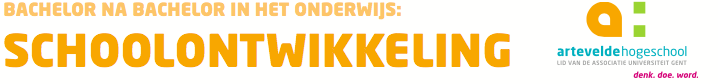 Tool voor schoolontwikkelaars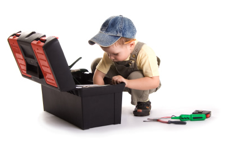 Dagelijkse Gedachte 
Wat is het? Een dagelijkse gedachte die digitaal wordt doorgestuurd.Bijvoorbeeld: “Als je het antwoord niet vindt, geniet dan van het zoeken”Wie of wat heb je nodig? 
Je maakt je via mail ‘lid’ van de Dagelijkse GedachteWanneer kun je het gebruiken? - Bij de start van de dag of van een vergadering- Voor een momentje van reflectie- Om stil te staan of te vertragenWat levert het op? - Rust- ZelfreflectieWaar vind ik meer informatie? www.dagelijksegedachte.net